Информационное сообщение о начале рассмотрения проекта приказа Департамента сельского хозяйства и продовольствия Чукотского автономного округа «Об утверждении форм проверочных листов, используемых при осуществлении регионального государственного контроля (надзора) в области обращения с животными в Чукотском автономном округе»Департамента сельского хозяйства и продовольствия Чукотского автономного округа объявляет о начале рассмотрения проекта приказа «Об утверждении форм проверочных листов, используемых при осуществлении регионального государственного контроля (надзора) в области обращения с животными в Чукотском автономном округе» (далее – Проект приказа по утверждению форм проверочных листов).Срок рассмотрения и подачи предложений по Проекту приказа по утверждению форм проверочных листов с 3 по 17 марта 2022 года    включительно.Предложения подаются в форме электронного документа по электронной почте: nachkadr@dpsh.chukotka-gov.ru в виде прикрепленного файла, либо в письменном виде по адресу: 689000, г. Анадырь, ул. Отке, д. 4.Контактное лицо для направления предложений: Сулыма Юлия Михайловна, тел. 8 427 22 6 35 09.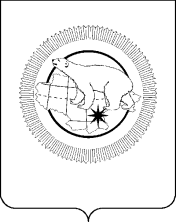 ДЕПАРТАМЕНТ СЕЛЬСКОГО ХОЗЯЙСТВА И ПРОДОВОЛЬСТВИЯЧУКОТСКОГО АВТОНОМНОГО ОКРУГАПРИКАЗОб утверждении форм проверочных листов, используемых при осуществлении регионального государственного контроля (надзора) в области обращения с животными в Чукотском автономном округеВ соответствии с Федеральным законом от 31 июля 2020г. № 248-ФЗ «О государственном контроле (надзоре) и муниципальном контроле в Российской Федерации, Постановлением Правительства Российской Федерации от 27 октября 2021 года № 1844 «Об утверждении требований к разработке, содержанию, общественному обсуждению проектов форм проверочных листов, утверждению, применению, актуализации форм проверочных листов, а также случаев обязательного применения проверочных листов»ПРИКАЗЫВАЮ:1. Утвердить формы проверочных листов, используемых должностными лицами Департамента сельского хозяйства и продовольствия Чукотского автономного округа (далее – Департамент) при осуществлении регионального государственного контроля (надзора) в области обращения с животными в Чукотском автономном округе:1) форму проверочного листа, используемого при проведении регионального государственного контроля (надзора) в области обращения с животными на территории Чукотского автономного округа контролируемых лиц, осуществляющих отлов животных без владельцев, согласно приложению 1 к настоящему приказу.2) форму проверочного листа, используемого при проведении регионального государственного контроля (надзора) в области обращения с животными на территории Чукотского автономного округа контролируемых лиц, осуществляющих содержание животных без владельцев в приютах для животных, согласно приложению 2 к настоящему приказу.2. Контроль за исполнением настоящего приказа возложить на Управление ветеринарии (Сирабидзе Л.Х.).Приложение 1 к приказу Департаментасельского хозяйства и продовольствияЧукотского автономного округаот__________________№____________ПРОВЕРОЧНЫЙ ЛИСТ,используемый при проведении регионального государственного контроля (надзора) в области обращения с животными на территории Чукотского автономного округа контролируемых лиц, осуществляющих отлов животных без владельцевСписок контрольных вопросовРекомендации по заполнению проверочного листа (списка  контрольных вопросов):- в графе «Да» проставляется отметка, если предъявляемое требование реализовано в полном объеме;- в графе «Нет» проставляется отметка, если предъявляемое требование не реализовано или реализовано не в полном объеме;- в графе «Неприменимо» проставляется отметка, если предъявляемое требование не подлежит реализации проверяемым субъектом и (или) контролю (надзору) применительно к данному проверяемому субъекту);- в графе «Количественный показатель» проставляется количественный показатель, если предъявляемое требование подлежит количественной оценке;- в графе «Примечание» отражаются поясняющие записи, графа подлежит обязательному заполнению в случае заполнения графы «Неприменимо».Дата заполнения проверочного листа ________________________________________Подписи уполномоченных должностных лиц, участвующих в проведении контрольного (надзорного) мероприятия:                                              _________ ___________________                                              (подпись) (инициалы, фамилия)                                              _________ ___________________                                              (подпись) (инициалы, фамилия)* Отметка размещается в правом верхнем углу после реализации соответствующего функционала в электронных системах, используемых при совершении контрольных (надзорных) действий.Приложение 2 к приказу Департаментасельского хозяйства и продовольствияЧукотского автономного округаот__________________№____________ПРОВЕРОЧНЫЙ ЛИСТ,используемый при проведении регионального государственного контроля (надзора) в области обращения с животными на территории Чукотского автономного округа контролируемых лиц, осуществляющих содержание животных без владельцев в приютах для животныхСписок контрольных вопросовРекомендации по заполнению проверочного листа (списка  контрольных вопросов):- в графе «Да» проставляется отметка, если предъявляемое требование реализовано в полном объеме;- в графе «Нет» проставляется отметка, если предъявляемое требование не реализовано или реализовано не в полном объеме;- в графе «Неприменимо» проставляется отметка, если предъявляемое требование не подлежит реализации проверяемым субъектом и (или) контролю (надзору) применительно к данному проверяемому субъекту);- в графе «Количественный показатель» проставляется количественный показатель, если предъявляемое требование подлежит количественной оценке;- в графе «Примечание» отражаются поясняющие записи, графа подлежит обязательному заполнению в случае заполнения графы «Неприменимо».Дата заполнения проверочного листа ________________________________________Подписи уполномоченных должностных лиц, участвующих в проведении контрольного (надзорного) мероприятия:                                              _________ ___________________                                              (подпись) (инициалы, фамилия)                                              _________ ___________________                                              (подпись) (инициалы, фамилия)* Отметка размещается в правом верхнем углу после реализации соответствующего функционала в электронных системах, используемых при совершении контрольных (надзорных) действий.от№г. АнадырьНачальник ДепартаментаС.Н. Давидюк                               (форма)Отметка о размещении сведений в едином реестре контрольных (надзорных) мероприятий, QR-код *Отметка о размещении сведений в едином реестре контрольных (надзорных) мероприятий, QR-код *Вид  контрольного (надзорного) мероприятияНаименование контрольного (надзорного) органаРеквизиты нормативного правового акта об утверждении формы проверочного листаВид контрольного (надзорного) мероприятияОбъект государственного контроля (надзора)Фамилия, имя и отчество (при наличии) гражданина или индивидуального предпринимателя, его идентификационный номер налогоплательщика и (или) основной государственный регистрационный номер индивидуального предпринимателя, адрес регистрации индивидуального предпринимателя, наименование юридического лица, адрес его государственной регистрации, идентификационный номер налогоплательщика и (или) основной государственный регистрационный номерМесто (места) проведения контрольного (надзорного) мероприятия с заполнением проверочного листаРеквизиты решения контрольного (надзорного) органа о проведении контрольного (надзорного) мероприятия, подписанного уполномоченным должностным лицом контрольного (надзорного) органаУчетный номер контрольного (надзорного) мероприятияДолжность, фамилия и инициалы должностного лица контрольного (надзорного) органа, в должностные обязанности которого в соответствии с положением о виде контроля, должностным регламентом или должностной инструкцией входит осуществление полномочий по виду контроля, в том числе проведение контрольных (надзорных) мероприятий, проводящего контрольное (надзорное) мероприятие и заполняющего проверочный лист№ п/пСписок контрольных вопросов, отражающих содержание обязательных требований, ответы на которые свидетельствуют о соблюдении или несоблюдении контролируемым лицом обязательных требованийРеквизиты нормативных правовых актов, содержащих обязательные требования, с указанием структурных единиц этих актовРеквизиты нормативных правовых актов, содержащих обязательные требования, с указанием структурных единиц этих актовОтметка о соответствии обязательным требованиям законодательства в области обращения с животнымиОтметка о соответствии обязательным требованиям законодательства в области обращения с животнымиНеприменимоКоличественный показательПримечание№ п/пСписок контрольных вопросов, отражающих содержание обязательных требований, ответы на которые свидетельствуют о соблюдении или несоблюдении контролируемым лицом обязательных требований№ пункта, части статьиРеквизиты и наименование нормативных правовых актов«Да»«Нет»НеприменимоКоличественный показательПримечание1.Осуществляются ли исполнителями мероприятия по отлову животных без владельцев на основании информации о необходимости проведения отлова животных без владельцев, поступающей в уполномоченные органы?П. 2.1, 2.2Постановление Правительства Чукотского автономного округа от 27.12.2019 № 621 «Об утверждении Порядка осуществления деятельности по обращению с животными без владельцев в Чукотском автономном округе»2.Осуществляется ли транспортировка и немедленная передача отловленных животных без владельцев в приюты для животных с учетом предельного времени нахождения животного без владельца в автотранспортном средстве (не должно превышать 3 часов) и предельного расстояния транспортировки животного без владельца от места отлова в приют для животных (10 км)?П. 2.10, 2.16Постановление Правительства Чукотского автономного округа от 27.12.2019 № 621 «Об утверждении Порядка осуществления деятельности по обращению с животными без владельцев в Чукотском автономном округе»3.Соблюдается ли запрет на применение при отлове животных без владельцев веществ, лекарственных средств, способов, технических приспособлений, приводящих к увечьям, травмам или гибели животных?Ч. 2 ст. 17,п. 3 ч. 2 ст. 18Федеральный закон от 27.12.2018 № 498-ФЗ «Об ответственном обращении с животными и о внесении изменений в отдельные законодательные акты Российской Федерации»3.Соблюдается ли запрет на применение при отлове животных без владельцев веществ, лекарственных средств, способов, технических приспособлений, приводящих к увечьям, травмам или гибели животных?П. 2.1, Постановление Правительства Чукотского автономного округа от 27.12.2019 № 621 «Об утверждении Порядка осуществления деятельности по обращению с животными без владельцев в Чукотском автономном округе»4.Применяются ли при погрузке, транспортировке и выгрузке животных без владельцев устройства и приемы, исключающие возможность травмирования, увечья или гибели таких животных?П. 2.11Постановление Правительства Чукотского автономного округа от 27.12.2019 № 621 «Об утверждении Порядка осуществления деятельности по обращению с животными без владельцев в Чукотском автономном округе»5.Оснащено ли автотранспортное средство, используемое для транспортировки животных, устройствами и приспособлениями, обеспечивающими безопасную транспортировку животных без владельцев в приют для животных?П. 2.15Постановление Правительства Чукотского автономного округа от 27.12.2019 № 621 «Об утверждении Порядка осуществления деятельности по обращению с животными без владельцев в Чукотском автономном округе»6.Оборудовано ли автотранспортное средство, использующееся для транспортировки животных без владельцев:П. 2.12Постановление Правительства Чукотского автономного округа от 27.12.2019 № 621 «Об утверждении Порядка осуществления деятельности по обращению с животными без владельцев в Чукотском автономном округе»6.1.Отдельным, изолированным от кабины водителя закрытым отсеком для транспортировки животных без владельцев, оборудованным раздельными клетками для животных разного пола, размера, возраста?Постановление Правительства Чукотского автономного округа от 27.12.2019 № 621 «Об утверждении Порядка осуществления деятельности по обращению с животными без владельцев в Чукотском автономном округе»6.2.Вентиляцией?Постановление Правительства Чукотского автономного округа от 27.12.2019 № 621 «Об утверждении Порядка осуществления деятельности по обращению с животными без владельцев в Чукотском автономном округе»7.Укомплектовано ли автотранспортное средство, использующееся для транспортировки животных без владельцев, специальными техническими приспособлениями, обеспечивающими безопасность людей и гуманное отношение к животным? (для их применения в случае необходимости)?П. 2.15Постановление Правительства Чукотского автономного округа от 27.12.2019 № 621 «Об утверждении Порядка осуществления деятельности по обращению с животными без владельцев в Чукотском автономном округе»8..Укомплектовано ли автотранспортное средство аптечкой для оказания первой помощи животным без владельцев с набором лекарственных средств для ветеринарного применения?П. 2.15Постановление Правительства Чукотского автономного округа от 27.12.2019 № 621 «Об утверждении Порядка осуществления деятельности по обращению с животными без владельцев в Чукотском автономном округе»9.Имеется ли в автотранспортном средстве запас питьевой воды для животных без владельцев?П. 2.15Постановление Правительства Чукотского автономного округа от 27.12.2019 № 621 «Об утверждении Порядка осуществления деятельности по обращению с животными без владельцев в Чукотском автономном округе»10.Размещается ли при транспортировке каждое животное в соответствии со своими видовыми биологическими потребностями и особенностями в отдельной клетке (отсеке)?П. 2.12Постановление Правительства Чукотского автономного округа от 27.12.2019 № 621 «Об утверждении Порядка осуществления деятельности по обращению с животными без владельцев в Чукотском автономном округе»11.Обеспечивают ли клетки, используемые для транспортировки животных без владельцев возможность принятия ими естественного положения, в том числе возможность ложиться и вставать?П. 2.13Постановление Правительства Чукотского автономного округа от 27.12.2019 № 621 «Об утверждении Порядка осуществления деятельности по обращению с животными без владельцев в Чукотском автономном округе»12.Соблюдается ли требование о перевозке максимального количества животных в автотранспортном средстве?П. 2.14Постановление Правительства Чукотского автономного округа от 27.12.2019 № 621 «Об утверждении Порядка осуществления деятельности по обращению с животными без владельцев в Чукотском автономном округе»13.Ведется ли видеозапись процесса отлова животных без владельцевП. 5 ч. 2 ст. 18Федеральный закон от 27.12.2018 г. № 498-ФЗ «Об ответственном обращении с животными и о внесении изменений в отдельные законодательные акты Российской Федерации»13.Ведется ли видеозапись процесса отлова животных без владельцевП. 2.8Постановление Правительства Чукотского автономного округа от 27.12.2019 № 621 «Об утверждении Порядка осуществления деятельности по обращению с животными без владельцев в Чукотском автономном округе»14.Обеспечивается ли хранение видеозаписи процесса отлова животных без владельцев на электронном носителе информации в течение 1 года со дня отлова животных без владельцев?П. 2.8Постановление Правительства Чукотского автономного округа от 27.12.2019 № 621 «Об утверждении Порядка осуществления деятельности по обращению с животными без владельцев в Чукотском автономном округе»15.Ведется ли учет отловленных и транспортированных в приюты животных без владельцев и хранение учетных сведений?П. 2.17Постановление Правительства Чукотского автономного округа от 27.12.2019 № 621 «Об утверждении Порядка осуществления деятельности по обращению с животными без владельцев в Чукотском автономном округе»16.Предоставляется ли видеозапись процесса отлова животных без владельцев по требованию уполномоченных органов исполнительной власти Чукотского автономного округа?П. 2 ч. 5 ст. 18Федеральный закон от 27.12.2018 № 498-ФЗ «Об ответственном обращении с животными и о внесении изменений в отдельные законодательные акты Российской Федерации»16.Предоставляется ли видеозапись процесса отлова животных без владельцев по требованию уполномоченных органов исполнительной власти Чукотского автономного округа?П. 2.8Постановление Правительства Чукотского автономного округа от 27.12.2019 № 621 «Об утверждении Порядка осуществления деятельности по обращению с животными без владельцев в Чукотском автономном округе»17.Осуществляется ли возврат потерявшихся животных их владельцам при наличии у животных на ошейниках или иных предметах сведений о владельцах, или идентификационных признаков, позволяющих установить владельцев, с составлением акта возврата потерявшегося животного его владельцу установленной формы?П. 5 ч. 2 ст. 18Федеральный закон от 27.12.2018 № 498-ФЗ «Об ответственном обращении с животными и о внесении изменений в отдельные законодательные акты Российской Федерации»17.Осуществляется ли возврат потерявшихся животных их владельцам при наличии у животных на ошейниках или иных предметах сведений о владельцах, или идентификационных признаков, позволяющих установить владельцев, с составлением акта возврата потерявшегося животного его владельцу установленной формы?П. 3.1, 3.2Постановление Правительства Чукотского автономного округа от 27.12.2019 № 621 «Об утверждении Порядка осуществления деятельности по обращению с животными без владельцев в Чукотском автономном округе»(форма)Отметка о размещении сведений в едином реестре контрольных (надзорных) мероприятий, QR-код *Отметка о размещении сведений в едином реестре контрольных (надзорных) мероприятий, QR-код *Вид  контрольного (надзорного) мероприятияНаименование контрольного (надзорного) органаРеквизиты нормативного правового акта об утверждении формы проверочного листаВид контрольного (надзорного) мероприятияОбъект государственного контроля (надзора)Фамилия, имя и отчество (при наличии) гражданина или индивидуального предпринимателя, его идентификационный номер налогоплательщика и (или) основной государственный регистрационный номер индивидуального предпринимателя, адрес регистрации индивидуального предпринимателя, наименование юридического лица, адрес его государственной регистрации, идентификационный номер налогоплательщика и (или) основной государственный регистрационный номерМесто (места) проведения контрольного (надзорного) мероприятия с заполнением проверочного листаРеквизиты решения контрольного (надзорного) органа о проведении контрольного (надзорного) мероприятия, подписанного уполномоченным должностным лицом контрольного (надзорного) органаУчетный номер контрольного (надзорного) мероприятияДолжность, фамилия и инициалы должностного лица контрольного (надзорного) органа, в должностные обязанности которого в соответствии с положением о виде контроля, должностным регламентом или должностной инструкцией входит осуществление полномочий по виду контроля, в том числе проведение контрольных (надзорных) мероприятий, проводящего контрольное (надзорное) мероприятие и заполняющего проверочный листN п/пСписок контрольных вопросов, отражающих содержание обязательных требований, ответы на которые свидетельствуют о соблюдении или несоблюдении контролируемым лицом обязательных требованийРеквизиты нормативных правовых актов, содержащих обязательные требования, с указанием структурных единиц этих актовРеквизиты нормативных правовых актов, содержащих обязательные требования, с указанием структурных единиц этих актовОтметка о соответствии обязательным требованиям законодательства в области обращения с животнымиОтметка о соответствии обязательным требованиям законодательства в области обращения с животнымиОтметка о соответствии обязательным требованиям законодательства в области обращения с животнымиНеприменимоНеприменимоКоличественный показательКоличественный показательПримечаниеПримечаниеN п/пСписок контрольных вопросов, отражающих содержание обязательных требований, ответы на которые свидетельствуют о соблюдении или несоблюдении контролируемым лицом обязательных требований№ пункта, части статьиРеквизиты и наименование нормативных правовых актов«Да»«Нет»«Нет»НеприменимоНеприменимоКоличественный показательКоличественный показательПримечаниеПримечание1.Учтены и зарегистрированы ли животные, содержащиеся в приюте?П. 2 ч. 7 ст. 16,п. 8 ч. 7 ст. 16Федеральный закон от 27.12.2018 № 498-ФЗ «Об ответственном обращении с животными и о внесении изменений в отдельные законодательные акты Российской Федерации»1.Учтены и зарегистрированы ли животные, содержащиеся в приюте?П. 3,4, П. 3.5Порядок организации деятельности приютов для животных и норм содержания животных в них на территории Чукотского автономного округа, утвержденный Постановлением Правительства Чукотского автономного округа от 15.04.2020 № 1752.3.Соблюдаются ли требования к минимальному расстоянию от приюта до жилых застроек не менее 150 метров?:П. 2.23.Имеются ли в составе помещений приюта для животных:П. 2.43.1.Блок карантина?П. 2.43.2.Ветеринарный пункт?П. 2.43.3.Помещения (клетки, вольеры) для содержания животных?П. 2.43.4.Площадки для выгула собак?П. 2.43.5.Бытовые помещения для обслуживающего персонала?П. 2.43.6.Иные помещения и сооружения, необходимые для обеспечения содержания животных в приюте?П. 2.44.Производятся ли ежедневные мероприятия при содержании животных в приюте?П. 3.135.Оборудован ли вход (выход) в блок карантина дезинфекционным ковриком, маркируется ли инвентарь, используемый в блоке карантина?П. 2.106..Изолирован ли блок карантина от зоны основного содержания животных?П. 2.87..Соответствует ли площадка для выгула собак (при наличии) следующим параметрам:7.1.Высота ограждения площадки составляет не менее 2 метров?П. 2.147.2.Размеры площадки для выгула собак достаточны для выгула в течение суток всех животных, размещенных в приюте?П. 2.14, 3.168.Обеспечены ли помещения приюта холодным и горячим водоснабжением?П.2.69.Оборудован ли приют системой водоотведения?П. 2.610.Обеспечен ли приют электроэнергией?П. 2.611.Составляется ли акт приема-передачи при поступлении животного в приют с места отлова?П. 3.112.Осматриваются ли животные при поступлении в приют?П. 3.413.Подвергаются ли обязательному карантинированию в течение десяти дней поступившие в приют животные?П. 3.7П. 3.613.Подвергаются ли обязательному карантинированию в течение десяти дней поступившие в приют животные?П. 1 ч. 7 ст. 16Федеральный закон от 27 декабря 2018 г. N 498-ФЗ «Об ответственном обращении с животными и о внесении изменений в отдельные законодательные акты Российской Федерации»14.Ведется ли ежедневное клиническое наблюдение за?П. 3.13Порядок организации деятельности приютов для животных и норм содержания животных в них на территории Чукотского автономного округа, утвержденный Постановлением Правительства Чукотского автономного округа от 15.04.2020 № 17515.Соблюдается ли запрет на выгул животных, содержащихся в блоке карантина?П. 3.12Порядок организации деятельности приютов для животных и норм содержания животных в них на территории Чукотского автономного округа, утвержденный Постановлением Правительства Чукотского автономного округа от 15.04.2020 № 17516.Обеспечено ли своевременное осуществление животным обязательных профилактических ветеринарных мероприятий, в том числе вакцинация собак и кошек против бешенства?П. 2 ч. 1 ст. 9Федеральный закон от 27.12.2018 N 498-ФЗ «Об ответственном обращении с животными и о внесении изменений в отдельные законодательные акты Российской Федерации»16.Обеспечено ли своевременное осуществление животным обязательных профилактических ветеринарных мероприятий, в том числе вакцинация собак и кошек против бешенства?П. 3.6Порядок организации деятельности приютов для животных и норм содержания животных в них на территории Чукотского автономного округа, утвержденный Постановлением Правительства Чукотского автономного округа от 15.04.2020 № 17517.Вносятся ли сведения о вакцинации животных в карточку учета ?П. 3.18Порядок организации деятельности приютов для животных и норм содержания животных в них на территории Чукотского автономного округа, утвержденный Постановлением Правительства Чукотского автономного округа от 15.04.2020 № 17518.Осуществляется ли стерилизация животных в приюте?П. 3 ч. 1 ст. 9Федеральный закон от 27.12.2018 N 498-ФЗ «Об ответственном обращении с животными и о внесении изменений в отдельные законодательные акты Российской Федерации»18.Осуществляется ли стерилизация животных в приюте?П. 3 ч. 7 ст. 16Федеральный закон от 27.12.2018 N 498-ФЗ «Об ответственном обращении с животными и о внесении изменений в отдельные законодательные акты Российской Федерации»18.Осуществляется ли стерилизация животных в приюте?П. 3.7Порядок организации деятельности приютов для животных и норм содержания животных в них на территории Чукотского автономного округа, утвержденный Постановлением Правительства Чукотского автономного округа от 15.04.2020 № 17519.Вносятся ли сведения о стерилизации животных в карточку учета животных ?П.3. 18Порядок организации деятельности приютов для животных и норм содержания животных в них на территории Чукотского автономного округа, утвержденный Постановлением Правительства Чукотского автономного округа от 15.04.2020 № 17520.Состоят ли вольеры для собак из крытой утепленной части - будки и открытой огороженной - площадки для выгула?П. 2.11Порядок организации деятельности приютов для животных и норм содержания животных в них на территории Чукотского автономного округа, утвержденный Постановлением Правительства Чукотского автономного округа от 15.04.2020 № 17521.Соблюдается ли режим кормления животных, находящихся в приюте?П. 3.11Порядок организации деятельности приютов для животных и норм содержания животных в них на территории Чукотского автономного округа, утвержденный Постановлением Правительства Чукотского автономного округа от 15.04.2020 № 17522.Имеют ли животные постоянный и неограниченный доступ к свежей питьевой воде?П. 3.11Порядок организации деятельности приютов для животных и норм содержания животных в них на территории Чукотского автономного округа, утвержденный Постановлением Правительства Чукотского автономного округа от 15.04.2020 № 17523.Размещается ли в информационно-телекоммуникационной сети Интернет сведения о находящихся в приюте животных без владельцев и животных, от права собственности на которых владельцы отказались?П. 3.9Порядок организации деятельности приютов для животных и норм содержания животных в них на территории Чукотского автономного округа, утвержденный Постановлением Правительства Чукотского автономного округа от 15.04.2020 № 17524.Производится ли ежедневные мероприятия при содержании животных в приюте?П. 3.10Порядок организации деятельности приютов для животных и норм содержания животных в них на территории Чукотского автономного округа, утвержденный Постановлением Правительства Чукотского автономного округа от 15.04.2020 № 17524.Производится ли ежедневные мероприятия при содержании животных в приюте?П. 3.10Порядок организации деятельности приютов для животных и норм содержания животных в них на территории Чукотского автономного округа, утвержденный Постановлением Правительства Чукотского автономного округа от 15.04.2020 № 17525.Осуществляется ли эвтаназия животных гуманными методами, гарантирующими быструю и безболезненную смерть?пп. 10 п. 1.3Порядок организации деятельности приютов для животных и норм содержания животных в них на территории Чукотского автономного округа, утвержденный Постановлением Правительства Чукотского автономного округа от 15.04.2020 № 17526.Обеспечивается ли владельцу потерявшегося животного или уполномоченному владельцем такого животного лицу возможность поиска животного путем осмотра животных, содержащихся в приюте?П. 4.1Порядок организации деятельности приютов для животных и норм содержания животных в них на территории Чукотского автономного округа, утвержденный Постановлением Правительства Чукотского автономного округа от 15.04.2020 № 175